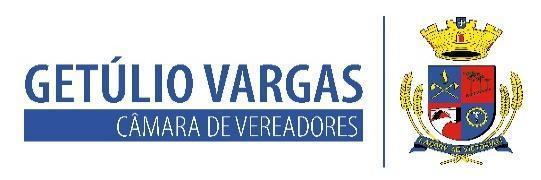 BOLETIM INFORMATIVO Nº. 022/2022Sessão Ordinária do dia 30 de junho de 2022, às 18h30, realizada na sede do Poder Legislativo, na Sala das Sessões Engenheiro Firmino Girardello, sob a Presidência do Vereador Dinarte Afonso Tagliari Farias, secretariado pelo Vereador Domingo Borges de Oliveira, 1º Secretário, com presença dos Vereadores: Aquiles Pessoa da Silva, Dianete Maria Rampazzo Dalla Costa, Ines Aparecida Borba, Jeferson Wilian Karpinski, Nilso João Talgatti, Paulo Dall Agnol e Sérgio Batista Oliveira de Lima.PROPOSIÇÕES EM PAUTA	Projeto de Lei   071/2022, de 20/06/2022 - Executivo Municipal – Altera a Lei Municipal nº 5.928/2021, que dispõe sobre a reestruturação do Plano de Classificação de Cargos Públicos Municipais, extinguindo as Gratificações de Função Especial de Coordenação do Controle Interno e Membro da Comissão de Controle Interno e criando a de Gestão do Controle Interno.APROVADO POR UNANIMIDADEProjeto de Lei 072/2022, de 20/06/2022 - Executivo Municipal – Altera a Lei Municipal nº 5.837/21 que autoriza o Poder Executivo Municipal a ceder o uso de imóvel à Companhia Riograndense de Saneamento – Corsan.APROVADO POR UNANIMIDADEProjeto de Lei 073/2022, de 20/06/2022 - Executivo Municipal – Autoriza o Poder Executivo Municipal a efetuar a contratação de 01 (um) Fonoaudiólogo, em caráter temporário de excepcional interesse público.APROVADO POR UNANIMIDADEProjeto de Lei 074/2022, de 20/06/2022 - Executivo Municipal – Autoriza o Poder Executivo Municipal a efetuar a contratação de 01 (um) Professor de Educação Infantil e Séries Iniciais do Ensino Fundamental, em caráter temporário de excepcional interesse público.APROVADO POR UNANIMIDADEProjeto de Lei 075/2022, de 28/06/2022 - Executivo Municipal – Institui o Programa de Desenvolvimento de Corredores Industriais no Município de Getúlio Vargas.APROVADO POR UNANIMIDADECOMUNICADOS*As próximas sessões ordinárias acontecem nos dias 14, 21 e 28, às 18h30 na Câmara de Vereadores.*O atendimento na Casa acontece das 8h30 às 11h30, e das 13h30 às 17h, de segunda a sexta-feira.*O contato com o Poder Legislativo pode ser feito também por telefone através do número 54 3341 3889, ou pelo e-mail: camaravereadoresgv@gmail.com.Para maiores informações acesse:www.getuliovargas.rs.leg.brGetúlio Vargas, 6 de julho de 2022Sérgio Batista Oliveira de LimaPresidente 